제목: [YKD25] DL 운항편 델타 프리미엄 셀렉트 IND AP 프로모션 통보 (4차)DL DPS 이용 미주행 IND 프로모션 가격 통보 하오니, 참고 하시기 바랍니다. ※ 변경  사항  : 할인 대상 운임 추가 - 편도 운임                   판매 지침 내 Flight 제한 사항 수정
 1. 운영 기간   ○ 출발 기간 : 2019년  6월  12일  ~  12월 31일              ○ 발권 기간 : 2019년  6월  12일  ~   7월 15일    2. 대상 AGT   : 한국지역 전 대리점 3. 판매가  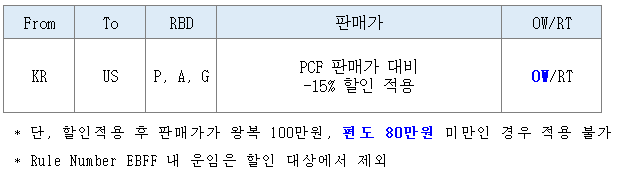 4. 판매 지침 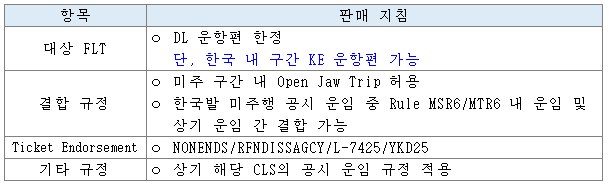  5. AUTH NUMBER / TICKET DESIGNATOR     - 9SDQNIEQFA  / YKD25       단, CHD,INF 대상 할인 적용 시 PAX TYPE TD 사용 (예. CH25,IN90)           (끝) ※ DL 운임 관련 문의 사항은 DL Call Center 00798-65-17538 로 연락하여 주시기 바랍니다